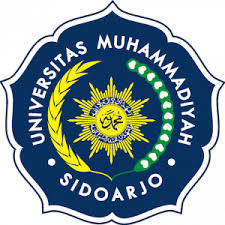 UNIVERSITAS MUHAMMADIYAH SIDOARJONama FakultasNama ProdiUNIVERSITAS MUHAMMADIYAH SIDOARJONama FakultasNama ProdiUNIVERSITAS MUHAMMADIYAH SIDOARJONama FakultasNama ProdiUNIVERSITAS MUHAMMADIYAH SIDOARJONama FakultasNama ProdiUNIVERSITAS MUHAMMADIYAH SIDOARJONama FakultasNama ProdiUNIVERSITAS MUHAMMADIYAH SIDOARJONama FakultasNama ProdiUNIVERSITAS MUHAMMADIYAH SIDOARJONama FakultasNama ProdiUNIVERSITAS MUHAMMADIYAH SIDOARJONama FakultasNama ProdiUNIVERSITAS MUHAMMADIYAH SIDOARJONama FakultasNama ProdiKODE DOKUMEN:KODE DOKUMEN:RENCANA PEMBELAJARAN SEMESTERRENCANA PEMBELAJARAN SEMESTERRENCANA PEMBELAJARAN SEMESTERRENCANA PEMBELAJARAN SEMESTERRENCANA PEMBELAJARAN SEMESTERRENCANA PEMBELAJARAN SEMESTERRENCANA PEMBELAJARAN SEMESTERRENCANA PEMBELAJARAN SEMESTERRENCANA PEMBELAJARAN SEMESTERRENCANA PEMBELAJARAN SEMESTERRENCANA PEMBELAJARAN SEMESTERRENCANA PEMBELAJARAN SEMESTERRENCANA PEMBELAJARAN SEMESTERRENCANA PEMBELAJARAN SEMESTERMata Kuliah:......................................................Mata Kuliah:......................................................Mata Kuliah:......................................................Kode:.............Rumpun MK:............................Rumpun MK:............................Rumpun MK:............................Bobot (sks):......Bobot (sks):......Semester:.......Semester:.......Tgl Penyusunan:...............................................................Tgl Penyusunan:...............................................................Tgl Penyusunan:...............................................................Otorisasi/ PengesahanOtorisasi/ PengesahanOtorisasi/ PengesahanDosen Pengembang RPS:.......................................................Dosen Pengembang RPS:.......................................................Dosen Pengembang RPS:.......................................................Dosen Pengembang RPS:.......................................................Koordinator RMK:...............................................................Koordinator RMK:...............................................................Koordinator RMK:...............................................................Koordinator RMK:...............................................................Ka Prodi:...............................................................Ka Prodi:...............................................................Ka Prodi:...............................................................Otorisasi/ PengesahanOtorisasi/ PengesahanOtorisasi/ Pengesahan(ttd)(ttd)(ttd)(ttd)(ttd)(ttd)(ttd)(ttd)(ttd)(ttd)(ttd)Capaian Pembelajaran (CP)Capaian Pembelajaran (CP)Capaian Pembelajaran (CP)CPL-Prodi (S dan KU sesuai dengan rumusan di lampiran Permenristekdikti No 44 Tahun 2015, P dan KK sesuai dengan hasil rumusan KPT Prodi) yang dibebankanpada Mata KuliahCPL-Prodi (S dan KU sesuai dengan rumusan di lampiran Permenristekdikti No 44 Tahun 2015, P dan KK sesuai dengan hasil rumusan KPT Prodi) yang dibebankanpada Mata KuliahCPL-Prodi (S dan KU sesuai dengan rumusan di lampiran Permenristekdikti No 44 Tahun 2015, P dan KK sesuai dengan hasil rumusan KPT Prodi) yang dibebankanpada Mata KuliahCPL-Prodi (S dan KU sesuai dengan rumusan di lampiran Permenristekdikti No 44 Tahun 2015, P dan KK sesuai dengan hasil rumusan KPT Prodi) yang dibebankanpada Mata KuliahCPL-Prodi (S dan KU sesuai dengan rumusan di lampiran Permenristekdikti No 44 Tahun 2015, P dan KK sesuai dengan hasil rumusan KPT Prodi) yang dibebankanpada Mata KuliahCPL-Prodi (S dan KU sesuai dengan rumusan di lampiran Permenristekdikti No 44 Tahun 2015, P dan KK sesuai dengan hasil rumusan KPT Prodi) yang dibebankanpada Mata KuliahCPL-Prodi (S dan KU sesuai dengan rumusan di lampiran Permenristekdikti No 44 Tahun 2015, P dan KK sesuai dengan hasil rumusan KPT Prodi) yang dibebankanpada Mata KuliahCPL-Prodi (S dan KU sesuai dengan rumusan di lampiran Permenristekdikti No 44 Tahun 2015, P dan KK sesuai dengan hasil rumusan KPT Prodi) yang dibebankanpada Mata KuliahCPL-Prodi (S dan KU sesuai dengan rumusan di lampiran Permenristekdikti No 44 Tahun 2015, P dan KK sesuai dengan hasil rumusan KPT Prodi) yang dibebankanpada Mata KuliahCPL-Prodi (S dan KU sesuai dengan rumusan di lampiran Permenristekdikti No 44 Tahun 2015, P dan KK sesuai dengan hasil rumusan KPT Prodi) yang dibebankanpada Mata KuliahCPL-Prodi (S dan KU sesuai dengan rumusan di lampiran Permenristekdikti No 44 Tahun 2015, P dan KK sesuai dengan hasil rumusan KPT Prodi) yang dibebankanpada Mata KuliahCapaian Pembelajaran (CP)Capaian Pembelajaran (CP)Capaian Pembelajaran (CP)S9Capaian Pembelajaran (CP)Capaian Pembelajaran (CP)Capaian Pembelajaran (CP)P3Capaian Pembelajaran (CP)Capaian Pembelajaran (CP)Capaian Pembelajaran (CP)KU1Capaian Pembelajaran (CP)Capaian Pembelajaran (CP)Capaian Pembelajaran (CP)KU2Capaian Pembelajaran (CP)Capaian Pembelajaran (CP)Capaian Pembelajaran (CP)KU9Capaian Pembelajaran (CP)Capaian Pembelajaran (CP)Capaian Pembelajaran (CP)KK4Capaian Pembelajaran (CP)Capaian Pembelajaran (CP)Capaian Pembelajaran (CP)Dst…Capaian Pembelajaran (CP)Capaian Pembelajaran (CP)Capaian Pembelajaran (CP)CP-MK (sesuai dengan rumusan kesepakatan di KPT Prodi)CP-MK (sesuai dengan rumusan kesepakatan di KPT Prodi)CP-MK (sesuai dengan rumusan kesepakatan di KPT Prodi)CP-MK (sesuai dengan rumusan kesepakatan di KPT Prodi)CP-MK (sesuai dengan rumusan kesepakatan di KPT Prodi)CP-MK (sesuai dengan rumusan kesepakatan di KPT Prodi)CP-MK (sesuai dengan rumusan kesepakatan di KPT Prodi)CP-MK (sesuai dengan rumusan kesepakatan di KPT Prodi)CP-MK (sesuai dengan rumusan kesepakatan di KPT Prodi)CP-MK (sesuai dengan rumusan kesepakatan di KPT Prodi)CP-MK (sesuai dengan rumusan kesepakatan di KPT Prodi)Capaian Pembelajaran (CP)Capaian Pembelajaran (CP)Capaian Pembelajaran (CP)CP MK 1Capaian Pembelajaran (CP)Capaian Pembelajaran (CP)Capaian Pembelajaran (CP)CP MK 2Capaian Pembelajaran (CP)Capaian Pembelajaran (CP)Capaian Pembelajaran (CP)CP MK 3Capaian Pembelajaran (CP)Capaian Pembelajaran (CP)Capaian Pembelajaran (CP)Dst…Capaian Pembelajaran (CP)Capaian Pembelajaran (CP)Capaian Pembelajaran (CP)CPL  CP MK Sub CP MKCPL  CP MK Sub CP MKCPL  CP MK Sub CP MKCPL  CP MK Sub CP MKCPL  CP MK Sub CP MKCPL  CP MK Sub CP MKCPL  CP MK Sub CP MKCPL  CP MK Sub CP MKCPL  CP MK Sub CP MKCPL  CP MK Sub CP MKCPL  CP MK Sub CP MKCapaian Pembelajaran (CP)Capaian Pembelajaran (CP)Capaian Pembelajaran (CP)Sub CP MK 1Capaian Pembelajaran (CP)Capaian Pembelajaran (CP)Capaian Pembelajaran (CP)Sub CP MK 2Capaian Pembelajaran (CP)Capaian Pembelajaran (CP)Capaian Pembelajaran (CP)Sub CP MK 3Capaian Pembelajaran (CP)Capaian Pembelajaran (CP)Capaian Pembelajaran (CP)Dst..Deskripsi Singkat MKDeskripsi Singkat MKDeskripsi Singkat MKBahanKajian:MateriPembelajaranBahanKajian:MateriPembelajaranBahanKajian:MateriPembelajaranPustakaPustakaPustakaUtama:Utama:Utama:Utama:Utama:Utama:Utama:Utama:Utama:Utama:Utama:PustakaPustakaPustakaPustakaPustakaPustakaPustakaPustakaPustakaPustakaPustakaPustakaPendukung:Pendukung:Pendukung:Pendukung:Pendukung:Pendukung:Pendukung:Pendukung:Pendukung:Pendukung:Pendukung:PustakaPustakaPustakaPustakaPustakaPustakaDosenPengampuDosenPengampuDosenPengampuMata Kuliah SyaratMata Kuliah SyaratMata Kuliah SyaratMg ke-Sub-CP-MK (Kemampuan Akhir yang diharapkan)PenilaianPenilaianPenilaianPenilaianBentukPembelajaran; Metode Pembelajaran; PenugasanMahasiswa[Estimasi Waktu]BentukPembelajaran; Metode Pembelajaran; PenugasanMahasiswa[Estimasi Waktu]BentukPembelajaran; Metode Pembelajaran; PenugasanMahasiswa[Estimasi Waktu]BentukPembelajaran; Metode Pembelajaran; PenugasanMahasiswa[Estimasi Waktu]Materi Pembelajaran [Pustaka]Materi Pembelajaran [Pustaka]Materi Pembelajaran [Pustaka]Bobot Penilaian (%)Mg ke-Sub-CP-MK (Kemampuan Akhir yang diharapkan)IndikatorIndikatorIndikatorKriteria dan BentukTatapMukaTatapMukaDaringDaring12345678Ujian Tengah Semester (UTS)Ujian Tengah Semester (UTS)Ujian Tengah Semester (UTS)Ujian Tengah Semester (UTS)Ujian Tengah Semester (UTS)Ujian Tengah Semester (UTS)Ujian Tengah Semester (UTS)Ujian Tengah Semester (UTS)Ujian Tengah Semester (UTS)Ujian Tengah Semester (UTS)Ujian Tengah Semester (UTS)Ujian Tengah Semester (UTS)Ujian Tengah Semester (UTS)910111213141516UjianAkhir Semester (UAS)UjianAkhir Semester (UAS)UjianAkhir Semester (UAS)UjianAkhir Semester (UAS)UjianAkhir Semester (UAS)UjianAkhir Semester (UAS)UjianAkhir Semester (UAS)UjianAkhir Semester (UAS)UjianAkhir Semester (UAS)UjianAkhir Semester (UAS)UjianAkhir Semester (UAS)UjianAkhir Semester (UAS)UjianAkhir Semester (UAS)